Предшколска установа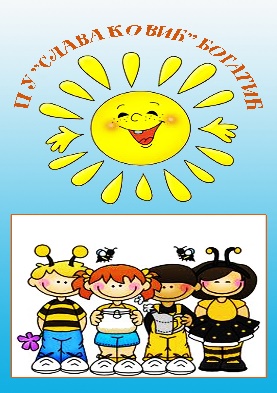 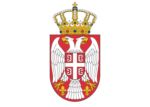 „Слава Ковић“ БОГАТИЋул.Јанка Веселиновића бр.3тел:015 -7786236, 7786881email: pu.slavakovic@gmail.comweb: www.vrticbogatic.edu.rsПИБ: 101441203МБ:07121466РАНГ ЛИСТА ПРИМЉЕНЕ  ДЕЦЕ    МЛАЂА ЈАСЛЕНА  ГРУПАСТАРИЈА ЈАСЛЕНА  ГРУПАМЛАЂА  ВАСПИТНА  ГРУПАПОЛУДНЕВНИ БОРАВАК БОГАТИЋПОЛУДНЕВНИ БОРАВАК БАДОВИНЦИПОЛУДНЕВНИ БОРАВАК  УЗВЕЋЕПОЛУДНЕВНИ БОРАВАКБАНОВО ПОЉЕПОЛУДНЕВНИ БОРАВАК   БЕЛОТИЋНАПОМЕНА:Алексеј Пејовић 18.2.2019.Теодор Јањић 6.9.2016.су  већ уписани у Предшколску установу, тако да није било потребно конкурисати за пријем у наредној радној години.презиме и   име  дететаукупан број бодоваМилица Обрадовић 17.6.2021.80Никола Машић 5.3.2021.70Катарина Радовановић 21.5.2021.70Дрина Ивановић 10.8.2021.60Павле Вуловић 27.4.2021.50Богдан Којић 14.4.2021.50Ана Будимировић 29.5.2021.40Ђина Шокчанић 18.8.2021.40Ема Ерцеговчевић 12.5.2021.40Василије Мутавџић 15.3.2021.40Слобода Живановић 9.8.2021.30презиме и   име  дететаукупан број бодоваАнђелија Мајсторовић 3.10.2020.70Михаило Стајић 26.5.2020.70Лука Машић 1.11.2020.50Дарија Алексић 30.10.2020.50Дуња Дрезгић 6.7.2020.50Калина Пејовић 20.12.2020.50Алексеј Угљешић 8.10.2020.50Јакша  Добошаревић 21.2.2021.50Бјанка Тодић 17.1.2021.40Анђелија Бојичић 15.9.2020.40презиме и   име  дететаукупан број бодоваТеодор Тоскић 12.1.2020.50Огњен Шумански 29.10.2019.40Марија Ловчевић 30.7.2019.40Тадеј Осећански 30.5.2019.40Лука Ђаламић 2.11.2019.40Огњен Пузић 22.10.2019.40презиме и   име  дететаукупан број бодоваМилутин Дошић 25.1.2018.70Лазар Митровић 5.2.2020.40Даница Гагић 11.4.2019.40Михајло Сладојевић 4.8.2019.40Емилија Јањић 4.11.2019.30Огњен Перишић 4.11.2018.20Анастасиа Перишић 20.10.2017.20Вукашин Дукић 10.1.2018.20Вук Спасојевић 30.11.2018.20Алекса Дукић 4.8.2017.20Лука Исаковић 13.11.2018.20презиме и   име  дететаукупан број бодоваНикола Врачарић 23.5.2019.70Ивана Бирчаковић 17.6.2018.60Дуња Зарић 28.3.2017.50Николина Благојевић 25.8.2019.50Софија Васиљевић 29.5.2017.50Мира Врачарић 27.8.2017.40презиме и   име  дететаукупан број бодоваЛана Танасић 12.11.2017.40Михаило Дејанић 1.7.2019.30Новак Трнинић 29.7.2019.30Ирина Недељковић 20.7.2018.20Михаило Недељковић 6.9.2019.20Богдан Николић 17.6.2019.20Максим Гемовић 18.7.2019.20Николина Јовановић 24.10.2019.20Богдан Вељковић 23.8.2019.0Стефан Илинчић 10.7.2018.0презиме и   име  дететаукупан број бодоваАнђела Матић 25.8.2017.40Калина Рашевић 2.8.2019.20Наталија Стефановић 22.8.2019.10презиме и   име  дететаукупан број бодоваВељко Лазић 16.9.2019.60Павле Јосиповић 22.1.2019.30Лена Благојевић 20.9.2018.30Лена Павић 23.12.2019.10